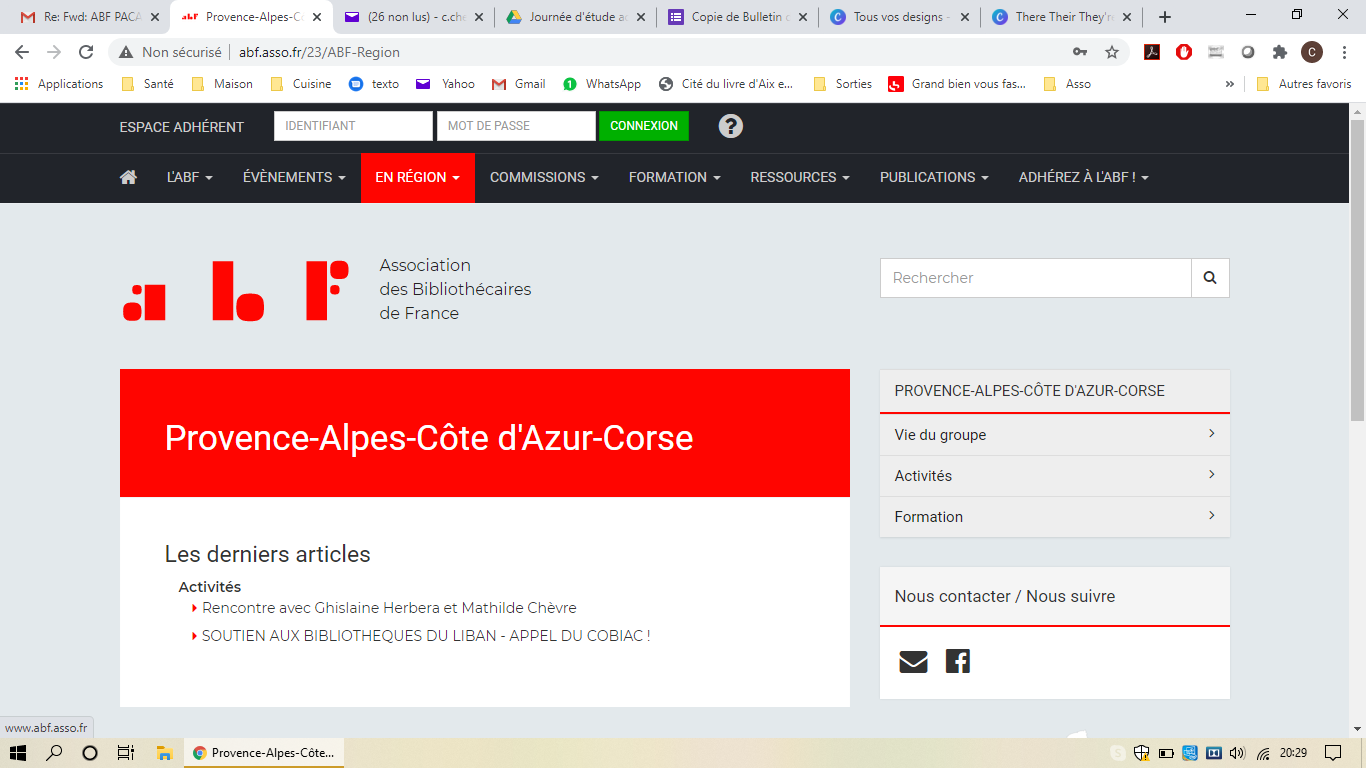 Bulletin d’inscription Voyage d'étude du 16 au 17 juin 2022 : découverte de bibliothèques vauclusiennesBulletin d’inscription à retourner avant le 16 mai 2022 à labfpaca@gmail.comInscription gratuite pour les adhérents à jour de leur cotisation, la participation financière est de 50 euros pour les non adhérents (transport en car entre les différentes bibliothèques, au départ et à l’arrivée de la bibliothèque de Pertuis).Les repas, l'hébergement et le transport jusqu'à Pertuis sont à la charge des participants.Votre inscription sera validée définitivement à réception de votre règlement et/ou bon de commande. Vous recevrez un mail de confirmation.MODE DE RÈGLEMENT> Chèque bancaire à l'ordre de ASSOCIATION DES BIBLIOTHÉCAIRES DE FRANCEÀ envoyer à : GROUPE ABF PACA-CORSE 1100 chemin des estimeurs84820 VISANou > Virement bancaire à :La banque postaleIBAN : FR84 2004 1010 0805 6265 8Z02 958 - BIC : PSSTFRPPMARInformations administrativesNom - Prénom : ……………………………………………………………………………………………………………Êtes-vous adhérent à l’ABF ?Oui / Si oui, quel est votre numéro d'adhérent …………………………………………… Non …………………………………………………………………….……………………….Etablissement :…………………………………………………………………………………………………………………………………………………………………………………………………………………………Adresse mail : ……………………………………………………………………………………………………………N° de téléphone :……………………………………………………………………………………...Avez-vous besoin d’une attestation de présence ?OuiNonDroit à l'image : acceptez-vous d'être pris(e) en photo pendant le voyage ? (Les photos seront publiées sur le site Internet, la page Facebook et le compte Instagram du groupe ABF PACA-Corse pour un retour en photos sur le voyage).OuiNon